Family Life Curriculum Scope & Sequence *Tennessee Code Annotated Mandates That a Family Life Curriculum be taught yearly – TCA 49, Chapter 6 Part 13 (Abstinence Centered)  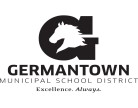 Sixth Grade Seventh Grade Eighth Grade Day 1 Cool and Clean Analyze the physical, emotional mental, and social importance of keeping the body clean. Develop a plan to keep the body clean Decision Making and Problem Solving  Demonstrate effective problem-solving decisionmaking skills. Four-step process for making decisions and solving problems. Healthy Ways to Manage Stress – Part 1  - Demonstrate the ability to understand and promote stress management techniques.  Day 2 Human Growth and Development Heredity Growth & Development (Additional Resource: http://studyjams.scholastic.com/studyjams/jams/science/human-body/heredity.htm Conflict Resolution  Demonstrate effective conflict resolution skills. - Identify what to do before trying to resolve a conflict.  Explain the importance of agreeing on a goal. - Practice resolving conflicts using the studentwritten conflicts. Healthy Ways to Manage Stress – Part 2 Identifying advertising as an influence on behavior. - Present and discuss commercials on ways to manage stress Analyze stress responses from previous worksheets and create a personal stress management plan.  Day 3 “Always Changing” Puberty Video Girls Videos: Click HereBoys Video: Click Here- Led by school counselor and divided up by gender The 4-1-1 on HIV and AIDS  HIV infection and AIDS, identify the facts or myths. Emphasizing ways to prevent HIV infection.  HIV and Other STIs-Evaluating the Risks - Analyze risky behaviors for HIV and other STIs. - Evaluate how alcohol and other drug use can increase the risk of getting an STI.  Day 4 Speaking Assertively and Respectfully  Recognize appropriate time to use assertive communication skills. Demonstrate the ability to use assertive communication skills. Communicating Our Boundaries  Analyze behaviors and situations that may result in increased risk for HIV for Sexual Transmitted Infections (STIs) Demonstrate the ability to communicate one’s behavioral limits or boundaries and to show respect for the limits or boundaries of others related to physical intimacy or sexual behavior Create a plan to Stay Within the Boundaries The benefits of having boundaries or limits and the advantages of staying within the boundaries for safe, healthy behavior. Describe the steps in goal setting. Identify living free of infection with HIV and STIs as a long-term goal and staying within healthy behavioral boundaries as a short-term goal. Day 5 Practicing How to Make Decisions and Solve Problems  - Demonstrate the ability to make-a-decision or solve a problem using criteria to elevate the solutions.  Identifying and Refusing Trouble Situation  Analyze behaviors and situations that may result in increased risk for HIV for Sexual Transmitted Infections (STIs) Analyze situations where assertive communication and refusal skills can be used to avoid and escape risky situations. Demonstrate the ability to use verbal and nonverbal ways to refuse participation in sexual behavior. N Demonstrate the ability to be positive peer role models in the school community. Demonstrate the ability to be positive peer role models in the school community. -Connect previously shared information about HIV infections and other STIs skills to avoid or escape sexual situation (abstinence-only version) Develop advocacy plan to communicate important messages to peers about avoiding infection with HIV or other STIs.   